Venkovské služby 2022 – Pošta Partner KámenV rámci projektu byl zajištěn provoz Pošty Partner v obci Kámen pro občany s otevírací dobou 24 hodin týdně.Tato akce byla spolufinancována z Fondu Vysočiny částkou 50 000,- Kč.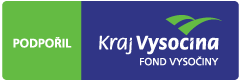 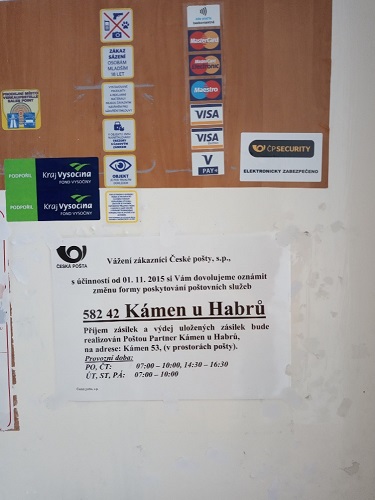 